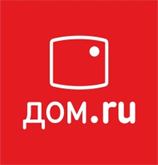 В день города в Чебоксарах появится центр молодежных развлечений 8 августа 2017 годаВ день города, 20 августа телеком-оператор «Дом.ru» организует праздник для жителей и гостей Чебоксар. Перед кинотеатром «Мир Луксор» (пр. Ленина, 23) будет работать центр молодежных развлечений. Начало – в 12.00, вход свободный. Гости мероприятия смогут погрузиться в мир игр - робототехники и виртуальной реальности, пройти мини-квест и поиграть в лазертаг, отдохнуть в лаундж-зоне с бесплатным пунктом мобильной зарядки и сделать фото в тематической фотозоне. «Наша компания активно участвует в жизни города Чебоксары. Мы рады дарить впечатления по обе стороны экрана и приглашаем жителей и гостей столицы на нашу площадку, организованную специально ко дню города. Активности будут проходить под девизом «Мне нравится!» - именно так называется новая тарифная линейка «Дом.ru»,- комментирует директор чебоксарского филиала «Дом.ru» Юлия Зорина. Дополнительная информация:Оксана Никитина, PR-менеджер «Дом.ru»+7 (8352) 56-55-00, доб. 63434oksana.v.nikitina@domru.ruwww.ertelecom.ru, http://domru.ru_______________________________________________________________________________________АО «ЭР-Телеком Холдинг» - один из ведущих операторов связи в России, работает с 2001 года. Услуги для частных пользователей предоставляются под брендом «Дом.ru», для корпоративных клиентов – под брендом «Дом.ru Бизнес». Поставщик услуг: широкополосный доступ (ШПД) в интернет, цифровое ТВ, телефонная связь, а также видеонаблюдение и Wi-Fi (для корпоративных клиентов). Услуги предоставляются на базе собственных телекоммуникационных сетей, построенных с нуля и по единым стандартам по технологии «оптика до здания». По собственным оценкам, на долю компании приходится 11% российского рынка ШПД и 12% рынка платного ТВ. По количеству обслуживаемых клиентов занимает 2-е место среди интернет-провайдеров и среди операторов кабельного ТВ России. Лауреат многих национальных премий, включая премию «Большая цифра», «ТехУспех» (2016 год).